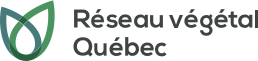 POUR DIFFUSION IMMÉDIATERenouvellement d’une entente exclusive de partenariat avec Fertilisant Canada pour l’utilisation des principes des 4B au QuébecSaint-Hyacinthe (Québec), le 28 septembre 2022 – En renouvelant le protocole d’entente exclusive (MOC) du programme de gérance des principes 4B, Fertilisant Canada et Réseau Végétal Québec, nous voulons démontrer notre engagement et leadership en matière d’agriculture durable. Cette entente avec Réseau Végétal Québec va aider les principaux intervenants du secteur agricole du Québec à protéger et conserver les sols pour la culture tout en intégrant les principes de la gestion des nutriments 4B.Ce MOC va permettre d’adapter le programme de gérance des éléments nutritifs 4R aux systèmes de production agricole québécois qu’aux conditions climatiques, pédologiques et opérationnelles de chaque région qui sont uniques afin d’aider les producteurs à réduire les impacts environnementaux tout en maximisant les rendements des cultures et les avantages économiques.La gérance des éléments nutritifs 4B est une approche de gestion des nutriments reconnue à l’échelle internationale Système (Best Management Practice) avec quatre piliers clés pour l’application d’engrais: Bon produit®, Bon Taux®, Bon moment®, bon endroit®. Cette approche basée sur la science aide les producteurs ainsi que les intervenants du secteur agricole québécois à utilisé de manière optimale l’application des fertilisants pour maximiser les rendements tout en réduisant les pertes dans l’environnement.Cet engagement reconnaît le rôle important des professionnels formés et qualifiés dans l’élaboration et la mise en œuvre de programmes de gestion durable des éléments nutritifs, met l’accent sur les BMP fondées sur la science et permet de mettre l’accent sur le suivi rigoureux à faire aux champs« Protéger la santé des sols québécois est une priorité absolue, a déclaré Benoît Pharand, président Directeur général de RVQ. « Nous sommes heureux de poursuivre ce partenariat qui aidera les producteurs québécois à maximiser les rendements des cultures avec un impact minimal sur l’environnement. »« Nous sommes ravis de voir le partenariat continu au Québec offrir aux producteurs des solutions durables pour leurs cultures », a déclaré Karen Proud, chef de la direction et présidente d’Engrais Canada. « Ce MOC démontre l’engagement de Fertilisant Canada et de RVQ à renforcer la gérance de l’environnement en aidant les agriculteurs à adopter des BMP fondés sur des données scientifiques. »Vous trouverez de plus amples renseignements sur la gérance des éléments nutritifs BR et cette approche basé sur les principes 4B au Québec à https://fertilizercanada.ca/our-focus/stewardship/4rs-across-canada/quebec/. -30-À propos de RVQRéseau végétal Québec est une association d’entreprises qui œuvrent dans le secteur des productions végétales. Nos membres fournissent aux producteurs agricoles les intrants dont ils ont besoin pour assurer la santé de leurs sols et de leurs plantes, que ce soit en termes de nutrition des cultures, de phytoprotection et de semences. Les entreprises membres de l’association comptent plus de 1 200 personnes à leur emploi au Québec, dont près de 300 conseillers et conseillères en production végétale. Les conseillers à l’emploi de nos membres sont des professionnels experts dans leur domaine. Ils maintiennent leurs connaissances agronomiques et technico-économiques à la fine pointe de façon à toujours mieux aider les producteurs à surmonter leurs défis et à atteindre leurs objectifs.À propos de Fertilisant CanadaFertilisants Canada représente les fabricants, les grossistes et les détaillants d’engrais azotés, phosphatés, potassiques et soufrés. L’industrie des engrais joue un rôle essentiel dans l’économie canadienne, contribuant à hauteur de 23 milliards de dollars par année et à plus de 76 000 emplois. En tant que voix unifiée de l’industrie canadienne des engrais, Fertilisants Canada s’efforce de promouvoir la distribution et l’utilisation sécuritaires, responsables et durables des engrais. S’il vous plaît visitez fertilizercanada.ca.Pour tout renseignement : Marie-Claude Durand Coordonnatrice aux communications et aux événementsRéseau végétal Québec450 513-3598marie-claude.durand@apnc-pacn.comKayla FitzPatrickDirecteur des communicationskfitzpatrick@fertilizercanada.ca(613) 979-8723